    桃園市進出口商業同業公會 函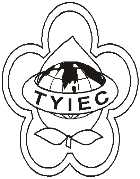          Taoyuan Importers & Exporters Chamber of Commerce桃園市桃園區中正路1249號5樓之4           TEL:886-3-316-4346   886-3-325-3781   FAX:886-3-355-9651ie325@ms19.hinet.net     www.taoyuanproduct.org受 文 者：夏暉物流有限公司 發文日期：中華民國110年10月19日發文字號：桃貿豐字第110372號附    件：主   旨：「重組肉食品標示規定」修正草案，名稱並修正為「重組肉及注脂肉食品標示規定」，業經衛生福利部於中華民國110年10月13日以衛授食字第1101301516號公告預告，請查照。說   明：     ㄧ、依據衛生福利部110年10月13日衛授食字第1101301518號函辦理。     二、旨揭公告請至行政院公報資訊網、衛生福利部「衛生福利法規檢索系統」下「法規草案」網頁，衛生福利部食品藥物管理署網站「公告資訊」下「本署公告」網頁及國家發展委員會「公共政策網路參與平台─眾開講」網頁(https://join.gov.tw/policies/)自行下載。     三、對於公告內容有任何意見或修正建議者，請於本公告刊登前掲網站之次日起60日內陳述意見或洽詢: (一)承辦單位: 衛生福利部食品藥物管理署 (二)地址: 台北市南港區昆陽街161-2號 (三)電話: 02-2787-7388 (四)傳真: 02-2653-1062 (五)電子信箱: baimj@fda.gov.tw理事長  簡 文 豐